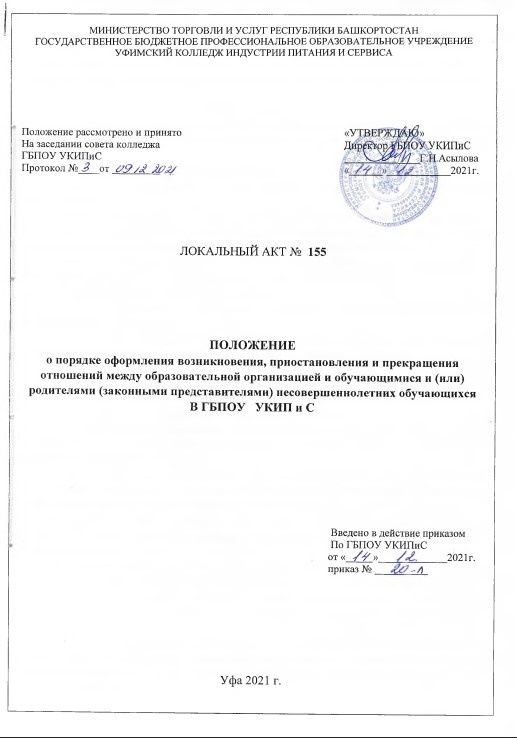 ПОЛОЖЕНИЕ о порядке оформления возникновения, приостановления и прекращения отношений между образовательной организацией и обучающимися и (или) родителями (законными представителями) несовершеннолетних обучающихся1. Общие положения1.1. Настоящее Положение регулирует особенности оформления возникновения, приостановления и прекращения отношений между участниками образовательных отношений.1.2. Положение разработано в соответствии с:- Федеральным законом от 29.12.2012 № 273-ФЗ «Об образовании в Российской Федерации»;- приказом Минобрнауки России от 14.06.2013 № 464 «Об утверждении порядка организации и осуществления образовательной деятельности по образовательным программам среднего профессионального образования с изменениями»;- приказом Минобрнауки России от 13.06.2013 № 455 «Об утверждении Порядка и оснований предоставления академического отпуска обучающимся»;- Уставом образовательной организации.1.3. Под отношениями понимается освоение обучающимися содержания образовательных программ. 1.4. Участники образовательных отношений – обучающиеся, родители (законные представители) несовершеннолетних обучающихся, педагогические работники.2. Возникновение отношений между образовательными организациями и студентами и (или) родителями (законными представителями) несовершеннолетних студентов2.1. Основанием возникновения образовательных отношений является приказ руководителя образовательной организации о приеме лица на обучение в образовательную организацию.2.2. В случае приема на обучение за счет средств физических и (или) юридических лиц изданию приказа о приеме лица на обучение в образовательную организацию предшествует заключение договора об оказании платных образовательных услуг. 2.3. Прием в образовательную организацию на обучение осуществляется в соответствии с ежегодно утверждаемыми руководителем образовательной организации Правилами приема.2.4. Прием в образовательную организацию на обучение в порядке перевода студента из другой образовательной организации осуществляется в соответствии с локальным нормативным правовым актом образовательной организации, регулирующим порядок перевода обучающегося из одной образовательной организации в другую. 2.5. Права и обязанности обучающегося, предусмотренные законодательством об образовании и локальными нормативными правовыми актами образовательной организации возникают у лица, принятого на обучение, с даты, указанной в приказе о приеме на обучение. 2.6. Прием на обучение в образовательную организацию проводится на принципах равных условий приема для всех поступающих, за исключением лиц, которым предоставлены особые права (преимущества) при приеме на обучение. 2.7.Образовательная организация обязана ознакомить поступающего и (или) его родителей (законных представителей) с Уставом образовательной организации, с лицензией на осуществление образовательной деятельности, со свидетельством о государственной аккредитации, с образовательными программами и другими документами, регламентирующими организацию и осуществление образовательной деятельности, права и обязанности обучающихся. 2.8. Прием на обучение за счет средств бюджета проводится на общедоступной основе. 2.9. Прием на обучение на места с оплатой стоимости обучения физическими и (или) юридическими лицами проводится в соответствии с законодательством Российской Федерации на основе договора, заключенного в письменной форме. 2.10. Условиями приема на обучение по основным профессиональным образовательным программам должны быть гарантированы соблюдение права на образование и зачисление из числа поступающих, имеющих соответствующий уровень образования, наиболее способных и подготовленных к освоению образовательной программы соответствующего уровня и соответствующей направленности.3. Порядок изменения образовательных отношений3.1. Образовательные отношения изменяются в случае изменения условий получения обучающимся образования по конкретной основной или дополнительной образовательной программе, повлекшего за собой изменение взаимных прав и обязанностей обучающегося и образовательной организации. 3.2. Образовательные отношения могут быть изменены как по инициативе обучающегося (родителей (законных представителей) несовершеннолетнего обучающегося) по его заявлению в письменной форме, так и по инициативе образовательной организации. 3.3. Основанием для изменения образовательных отношений является приказ руководителя образовательной организации. Если с обучающимся (родителями (законными представителями) несовершеннолетнего обучающегося) заключен договор об образовании, приказ издается на основании внесения соответствующих изменений в такой договор. 3.4. Права и обязанности обучающегося, предусмотренные законодательством об образовании и локальными нормативными актами образовательной организации, изменяются с даты издания приказа или с иной указанной в нем даты.4. Порядок предоставления академического отпуска4.1. Академический отпуск предоставляется обучающемуся в связи с невозможностью освоения образовательной программы в организации, осуществляющей образовательную деятельность, по медицинским показаниям, семейным и иным обстоятельствам на период времени, не превышающий двух лет.4.2. Академический отпуск предоставляется обучающемуся неограниченное количество раз.4.3. Основанием для принятия решения о предоставлении обучающемуся академического отпуска является личное заявление обучающегося, а также:- заключение врачебной комиссии медицинской организации (для предоставления академического отпуска по медицинским показаниям);- повестка военного комиссариата, содержащая время и место отправки к месту прохождения военной службы (для предоставления академического отпуска в случае призыва на военную службу),- иные документы, подтверждающие основание предоставления академического отпуска.4.4. Решение о предоставлении академического отпуска принимается руководителем образовательной организации в десятидневный срок со дня получения от обучающегося заявления и прилагаемых к нему документов (при наличии) и оформляется приказом руководителя образовательной организации.4.5. Обучающийся в период нахождения его в академическом отпуске освобождается от обязанностей, связанных с освоением им образовательной программы в организации, и не допускается к образовательному процессу до завершения академического отпуска. Не допускается применение мер дисциплинарного взыскания к обучающимся во время академического отпуска.В случае, если обучающийся обучается в организации по договору об образовании за счет средств физического и (или) юридического лица, во время академического отпуска плата за обучение с него не взимается.4.6. Академический отпуск завершается по окончании периода времени, на который он был предоставлен, либо до окончания указанного периода на основании заявления обучающегося. Обучающийся допускается к обучению по завершении академического отпуска на основании приказа руководителя организации.4.7. Обучающимся, находящимся в академическом отпуске по медицинским показаниям, назначаются и выплачиваются ежемесячные компенсационные выплаты в соответствии с законодательством.4.8. При предоставлении обучающимся из числа детей-сирот и детей, оставшихся без попечения родителей академического отпуска по медицинским показаниям за ними сохраняется на весь период полное государственное обеспечение, им выплачивается стипендия. 5. Отчисление обучающихся5.1. Образовательные отношения прекращаются в связи с отчислением обучающегося из организации, осуществляющей образовательную деятельность:1) в связи с получением образования (завершением обучения);2) досрочно в следующих случаях:- по инициативе обучающегося, в том числе в случае перевода обучающегося для продолжения освоения образовательной программы в другую организацию, осуществляющую образовательную деятельность;- по инициативе организации, осуществляющей образовательную деятельность, в случае применения к обучающемуся, достигшему возраста пятнадцати лет, отчисления как меры дисциплинарного взыскания, в случае невыполнения обучающимся по профессиональной образовательной программе обязанностей по добросовестному освоению такой образовательной программы и выполнению учебного плана, а также в случае установления нарушения порядка приема в образовательную организацию, повлекшего по вине обучающегося его незаконное зачисление в образовательную организацию;- по обстоятельствам, не зависящим от воли обучающегося и организации, осуществляющей образовательную деятельность, в том числе в случае ликвидации организации, осуществляющей образовательную деятельность.5.2. Досрочное прекращение образовательных отношений по инициативе обучающегося не влечет за собой возникновение каких-либо дополнительных, в том числе материальных, обязательств указанного обучающегося перед организацией, осуществляющей образовательную деятельность.5.3. За неисполнение или нарушение Устава образовательной организации, правил внутреннего распорядка, правил проживания в общежитиях и иных локальных нормативных актов по вопросам организации и осуществления образовательной деятельности к обучающимся могут быть применены меры дисциплинарного взыскания, включая отчисление из организации, осуществляющей образовательную деятельность.Обучающиеся по основным профессиональным образовательным программам, не ликвидировавшие в установленные сроки академической задолженности, отчисляются из этой организации как не выполнившие обязанностей по добросовестному освоению образовательной программы и выполнению учебного плана.5.4. Отчисление обучающегося применяется в отношении обучающегося за неоднократное совершение нарушений, если меры воспитательного характера не оказались действенны, а также иные меры дисциплинарного взыскания (замечание, выговор) не дали результата и дальнейшее пребывание обучающегося в образовательной организации оказывает отрицательное влияние на других обучающихся, нарушает их права и права работников, а также нормальное функционирование образовательной организации.5.5. Не допускается применение мер дисциплинарного взыскания к обучающимся во время их болезни, каникул, академического отпуска, отпуска по беременности и родам или отпуска по уходу за ребенком. Меры дисциплинарного взыскания не применяются к обучающимся с ограниченными возможностями здоровья (с задержкой психического развития и различными формами умственной отсталости).5.6. При выборе меры дисциплинарного взыскания и принятии решения об отчислении обучающегося организация, осуществляющая образовательную деятельность, должна учитывать тяжесть дисциплинарного проступка, причины и обстоятельства, при которых он совершен, предыдущее поведение обучающегося, его психофизическое и эмоциональное состояние, а также мнение советов обучающихся, советов родителей.5.7. Решение об отчислении несовершеннолетнего обучающегося, достигшего возраста пятнадцати лет и не получившего основного общего образования, как мера дисциплинарного взыскания принимается с учетом мнения его родителей (законных представителей) и с согласия комиссии по делам несовершеннолетних и защите их прав. Решение об отчислении детей-сирот и детей, оставшихся без попечения родителей, принимается с согласия комиссии по делам несовершеннолетних и защите их прав и органа опеки и попечительства.5.8. Применение к обучающемуся меры дисциплинарного взыскания в виде отчисления оформляется приказом (распоряжением) руководителя организации, осуществляющей образовательную деятельность, который доводится до обучающегося под роспись в течение трех учебных дней со дня его издания, не считая времени отсутствия обучающегося в организации, осуществляющей образовательную деятельность. Отказ обучающегося ознакомиться с указанным приказом (распоряжением) под роспись оформляется соответствующим актом.5.9. Обучающийся вправе обжаловать в комиссию по урегулированию споров между участниками образовательных отношений меры дисциплинарного взыскания и их применение к обучающемуся. Решение комиссии по урегулированию споров между участниками образовательных отношений является обязательным для всех участников образовательных отношений в организации, осуществляющей образовательную деятельность, и подлежит исполнению в сроки, предусмотренные указанным решением. Решение комиссии по урегулированию споров между участниками образовательных отношений может быть обжаловано в установленном законодательством Российской Федерации порядке. 5.10. Основанием для прекращения образовательных отношений является распорядительный акт организации, осуществляющей образовательную деятельность, об отчислении обучающегося из этой организации. Если с обучающимся заключен договор об оказании платных образовательных услуг, при досрочном прекращении образовательных отношений такой договор расторгается на основании распорядительного акта организации, осуществляющей образовательную деятельность, об отчислении обучающегося из этой организации. 5.11. При досрочном прекращении образовательных отношений организация, осуществляющая образовательную деятельность, в трехдневный срок после издания распорядительного акта об отчислении обучающегося выдает лицам, отчисленным из образовательной организации, а также не прошедшим итоговой аттестации или получившим на итоговой аттестации неудовлетворительные результаты, а также лицам, освоившим часть образовательной программы, выдается справка об обучении или о периоде обучения по образцу, установленному образовательной организацией.5.12. Права и обязанности обучающегося, предусмотренные законодательством об образовании и локальными нормативными актами организации, осуществляющей образовательную деятельность, прекращаются с даты его отчисления из организации, осуществляющей образовательную деятельность.6. Восстановление в число обучающихся6.1. Обучающиеся имеют право на восстановление для получения образования в образовательной организации, реализующей основные профессиональные образовательные программы.6.2. Лицо, отчисленное из организации, осуществляющей образовательную деятельность, по инициативе обучающегося до завершения освоения основной профессиональной образовательной программы, имеет право на восстановление для обучения в этой организации в течение пяти лет после отчисления из нее при наличии в ней свободных мест и с сохранением прежних условий обучения, но не ранее завершения учебного года (семестра), в котором указанное лицо было отчислено.6.3. Восстановление обучающегося, отчисленного по неуважительной причине по инициативе образовательной организации, производится руководителем образовательной организации по представлению заведующего учебной части в течение пяти лет после отчисления при наличии свободных мест, как правило, в начале учебного года. 6.4. Восстановление обучающихся для продолжения обучения может производиться при условии установления соответствия предшествующей и ныне действующей образовательной программы, в том числе и с возможностью ликвидации разницы в данных программах. При восстановлении обучающегося составляется индивидуальный план ликвидации академической задолженности, вызванной расхождениями в учебных планах.6.5. Прием лиц, отчисленных из других образовательных организаций, осуществляется в соответствии с порядком приема в образовательную организацию. 6.6. Обучающийся, восстанавливающийся в образовательную организацию, пишет на имя руководителя образовательной организации заявление, в котором указывает причину, по которой он ранее был отчислен. Заявление визируется руководителем образовательной организации. 6.7. В случае принятия положительного решения издается приказ о восстановлении. 6.8. Восстановление в число обучающихся, прервавших обучение в другой образовательной организации, рассматривается руководителем образовательной организации на основании заявления, представленной справки с выпиской оценок. 